17 Die Gemeinde und die Übrigen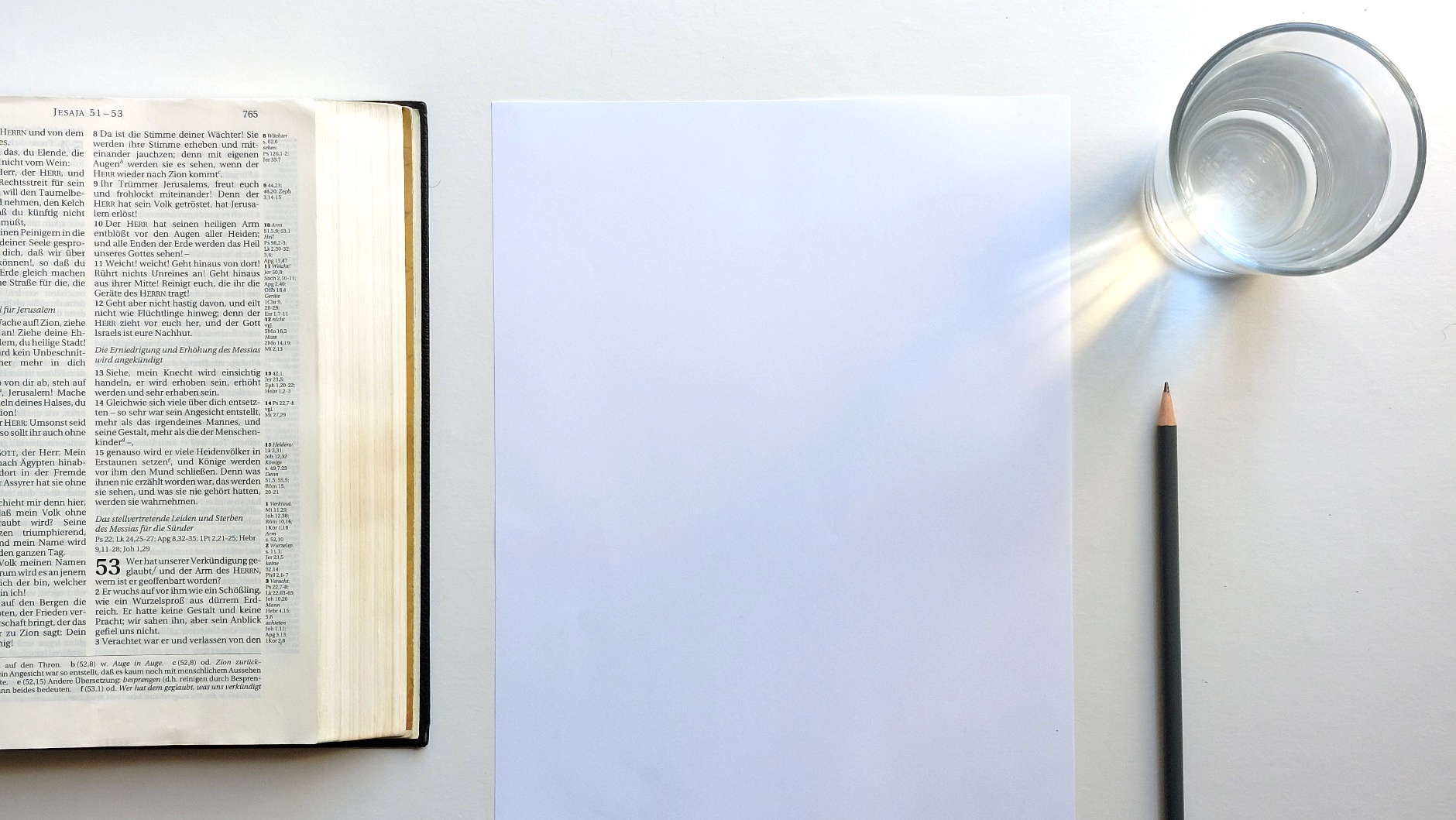 Nachfolger Jesu bilden eine besondere Gemeinschaft. Sie kommen in Gruppen zusammen, um sich gegenseitig im Glauben zu stärken und gemeinsam Gott zu loben und sein Werk voranzutreiben. Paulus grüsst die Gemeinde in Korinth in seinen ersten Brief folgendweise:1Kor 1,2 | An die Gemeinde Gottes, die in Korinth ist, an die Geheiligten in Christus Jesus, an die berufenen Heiligen, samt allen, die den Namen unseres Herrn Jesus Christus anrufen an jedem Ort, sowohl bei ihnen als auch bei uns.Gläubige erfreuen sich an der gemeinsamen Zeit untereinander und mit Gott. Die Gemeinschaft mit Gott ist zwar nicht sichtbar, die Bibel beschreibt sie aber als sehr eng.1Petr 2,4-5 | Da ihr zu ihm gekommen seid, zu dem lebendigen Stein, der von den Menschen zwar verworfen, bei Gott aber auserwählt und kostbar ist, so lasst auch ihr euch nun als lebendige Steine aufbauen, als ein geistliches Haus, als ein heiliges Priestertum, um geistliche Opfer darzubringen, die Gott wohlgefällig sind durch Jesus Christus.Hier wird die Gemeinde als ein Haus beschrieben, wo jeder einen Stein darstellt. Auch Christus ist ein Stein. Wenn alle zusammengefügt werden, entsteht ein Gebäude. Ein anderes Bild für die Gemeinschaft von Christus und den Gläubigen ist der Weinstock. Jesus ist der Stamm, wir sind die Reben. Die Gemeinde wird als ein Körper beschrieben. Jesus ist der Kopf, wir sind die Glieder. Jesus wird auch als Hirte der Schafe oder als Bräutigam der Braut und die Gemeinde anderseits wird als der Augapfel Gottes beschrieben. Jedes dieser Bilder drückt eine sehr starke Verbundenheit aus. 1Petr 1,14-16 | Als gehorsame Kinder passt euch nicht den Begierden an, denen ihr früher in eurer Unwissenheit dientet, sondern wie der, welcher euch berufen hat, heilig ist, sollt auch ihr heilig sein in eurem ganzen Wandel. Denn es steht geschrieben: »Ihr sollt heilig sein, denn ich bin heilig!«  Die Gemeinde ist nicht einfach eine Interessensgemeinschaft. Sie soll durch ihr Wesen das Wesen Gottes wiederspiegeln. Sie soll heilig sein! Darin unterscheided sie sich von der Gesellschaft. Sie hält die Werte und Prinzipien Gottes hoch. Durch die Geschichte hindurch gab es immer eine Gruppe von Menschen, die Gott treu gelebt hat. Man nennt sie die Übrigen. Sie waren als Treue unter all den Menschen, die gottfern lebten, übrig. Auch am Ende der Zeit gibt es wieder so eine Gruppe. Sie zeichnet sich durch Glauben und Treue aus:Offb 12,17 | Und der Drache wurde zornig über die Frau und ging hin, um Krieg zu führen mit den übrigen von ihrem Samen, welche die Gebote Gottes befolgen und das Zeugnis Jesu Christi haben. Bevor Jesus in den Himmel aufgefahren ist, hat er der Gemeinde ihren Auftrag gegeben: Mt 28,19.20 | So geht nun hin und macht zu Jüngern alle Völker, und tauft sie auf den Namen des Vaters und des Sohnes und des Heiligen Geistes und lehrt sie alles halten, was ich euch befohlen habe. Und siehe, ich bin bei euch alle Tage bis an das Ende der Weltzeit! Amen.FazitDie Gläubigen leben in enger Gemeinschaft untereinander und mit Christus. Ihr Wesen spiegelt das Wesen des Herrn wieder. Sie verkündigen die frohe Botschaft der Welt!Voraussetzungen zum Studium dieses Themas Für dieses Thema gibt es keine Voraussetzungen.Enthaltene Unterlagen zur VertiefungDokumente1701 Bibelstellen.pdf www↗, lokal↗1702 ATS Die Uebrigen.pdf www↗, lokal↗1703 Organisation STA.pdf www↗, lokal↗0001 28_Glaubensueberzeugungen_2015_DE_Web.pdf (siehe Punkte 12, 13 und 14) www↗, lokal↗Weitere Unterlagen zur VertiefungLinksAdventisten in Deutschland↗Adventisten in Österreich↗Adventisten in der Schweiz↗Siebenten-Tags-Adventisten – Wikipedia↗VideosTell the World (1/2) | Hope TV Deutsch↗Tell the World (2/2) | Hope TV Deutsch↗BücherEllen G. White, „Christus kommt bald“, Kapitel 6: «Der Lebensstil der Übrigen»↗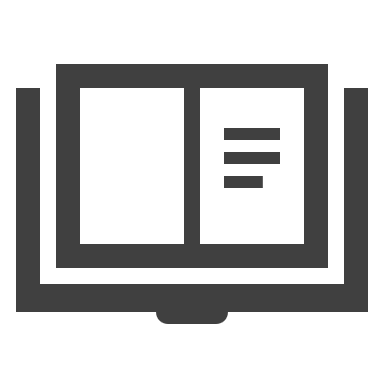 Licht auf meinem Weg
BibelkursStefan Dilly